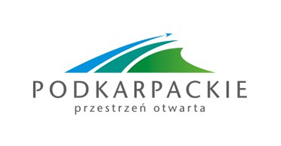 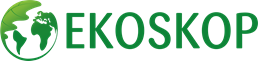 Regulamin konkursu  dla uczniów szkół podstawowych i ponadpodstawowych
„Podkarpacki krajobraz doświadczam w pełni”
na wiersz 13-zgłoskowiec opisujący lokalny krajobraz województwa podkarpackiego.  § 1 Postanowienia ogólneNiniejszy konkurs (zwany dalej „Konkursem”) skierowany jest do uczniów szkół podstawowych i ponadpodstawowych z terenu województwa podkarpackiego. Konkurs organizowany jest na zasadach określonych niniejszym regulaminem (zwanym dalej „Regulaminem”). Konkurs organizowany jest przez Województwo Podkarpackie, adres al. Łukasza Cieplińskiego 4, 35-010 Rzeszów (zwane dalej „Organizatorem”). Organizator jest fundatorem nagród, o których mowa w § 5 niniejszego Regulaminu.Konkurs, na zlecenie Organizatora, realizuje Stowarzyszenie EKOSKOP, 
35-233 Rzeszów ul. Lubelska 28/4 lok.1, (zwane dalej „Wykonawcą”).Konkurs realizowany jest w ramach kampanii edukacyjnej województwa podkarpackiego z okazji Dnia Krajobrazu ustanowionego przez  Radę Europy na wniosek Polski, z inicjatywy Generalnej Dyrekcji Ochrony Środowiska. Celem  konkursu jest zwrócenie uwagi uczestników (oraz ich środowisk szkolnych 
i rodzinnych) na wartość krajobrazów jako otaczających nas przestrzeni oraz możliwość ich odbioru wszytkami zmysłami.  W roku 2022 Dzień Krajobrazu realizowany jest pod hasłem „Podkarpacki krajobraz doświadczam w pełni”, co zwraca uwagę, że krajobraz możemy i powinniśmy postrzegać znacznie szerzej niż tylko wzrokiem i poza układem przestrzeni i jej elementów, kolorów i gry światła możemy krajobraz usłyszeć (szum wiatru, plusk wody, śpiew ptaków), powąchać (zapach ziemi, wody, kwiatów i ziół), posmakować („elektryczność” powietrza po burzy), dotknąć (kora drzew, miękkość wody, piasek na wydmie), poczuć na skórze (powiew wiatru, ciepło słońca, wilgoć mżawki) doświadczając go kompletnie i nierzadko odkrywając na nowo.Przedmiotem konkursu jest napisanie (wg. określonej reguły poetyckiej) wiersza  sławiącego wybrany krajobraz z Podkarpacia, nagranie (kamera lub telefonem) filmiku z tym krajobrazem umieszczając w podkładzie recytację (odczytanie)  tego wiersza. § 2Uczestnicy KonkursuUczestnikiem konkursu (zwanym dalej „autorem”) może być osoba, która 
jest uczniem szkoły podstawowej lub ponadpodstawowej z Podkarpacia. Osoby, które nie ukończyły 18-roku życia mogą wziąć udział w Konkursie za zgodą prawnych opiekunów, wg wzoru – załącznik nr 1 do Regulaminu. Uczestnicy pełnoletni wypełniają formularz stanowiący załącznik nr 2 do Regulaminu.§ 3 Założenia, zasady i przebieg konkursuW celu wzięcia udziału w Konkursie należy napisać wiersz  sławiący wybrany, konkretny  krajobraz z podkreśleniem, że oglądający  spostrzegł i doświadczył ten krajobraz niezwykle intensywnie,   bo wieloma, (a najlepiej wszystkimi) zmysłami.Wiersz musi zostać napisany wg. rygorystycznie dla konkursu określonej reguły  „mickiewiczowskiego 13-zgłoskowaca” z zachowaniem charakterystycznego - jak 
w poemacie Pan Tadeusz - rymu i rytmu. Długość tekstu określona jest na minimum 25 „mickiewiczowskich wersów 13-zgłoskowca”, nie więcej niż wersów 35.Autor tekstu powinien kamerą lub telefonem sfilmować krajobraz, który inspirował go do napisania wiersza i jako podkład dźwiękowy filmu zarejestrować recytację lub odczytanie tekstu (niekoniecznie przez autora). Film powinien być nie dłuższy niż umożliwiający odsłuchanie całego tekstu wiersza.Zgłoszony do konkursu tekst i film ma rozpoczynać się tytułem oraz godłem (pseudonimem artystycznym) autora. Tekst wiersza i zapis filmowy wybranego krajobrazu w całości ma być dziełem autorskim i oryginalnym.Film może wykorzystywać dodatkowo podkład muzyczny, jednak autor musi zapewnić, że nie zostaną naruszone niczyje prawa autorskie. Jeden autor (uczeń) może zgłosić do konkursu jeden film. Konkurs rozgrywany jest w jednej kategorii: uczniowie szkół podstawowych 
i ponadpodstawowych Podkarpacia.Po napisaniu wiersza i sfilmowaniu fragmentu krajobrazu Podkarpacia, który tekst zainspirował, film z zapisem krajobrazu i recytacją (odczytaniem) wiersza należy  zamieścić w serwisie YouTube (lub innym serwisie streamingowym) celem umożliwienia Komisji Konkursowej nieodpłatnego odtworzenie filmu dowolną ilość razy. Po zamieszczeniu materiału w serwisie YouTube (lub innym serwisie streamingowym) autor prześle (na adres e-mailowy sekretarza Wykonawcy mirekruszala@gmail.com ) następującą wiadomość: Zgłaszam do konkursu tekst wiersza i film pod tytułem…………….. Film dostępny jest pod linkiem ……………….. …………….. , godło autora  ……………... Jednocześnie wysyłam tekst wiersza, który został wyrecytowany (odczytywany) 
w przesłanym filmie.W miejscach wykropkowanych należy wpisać tytuł filmu, adres linku pod którym można odtworzyć film zamieszczony na serwisie streamingowym oraz  swoje godło (pseudonim artystyczny). W załączniku do e-maila należy dołączyć tekst wiersza (wielkość czcionki Arial 12) zapisany  z podziałem na wersy 13-zgłoskowca, opatrzony tytułem takim jak film i tym samym godłem autora. Ostateczny termin przesyłania wiadomości z zgłoszeniem, tekstem wiersza oraz linkiem do filmu upływa w dniu 28 października 2022 r. o godzinie 17.00. Autorzy prac nagrodzonych i wyróżnionych będą mieli obowiązek 
(po powiadomieniu e-mailowym ze strony Wykonawcy) wysłać na adres mirekruszala@gmail.com  w formie skanu lub fotokopii niezbędne oświadczenia (zał. 1 lub zał. 2) o zgodzie na przetwarzanie danych osobowych na potrzeby konkursu i o przekazaniu praw autorskich do tekstu wiersza i filmu z zapisem krajobrazu i recytacji (odczytania) utworu na rzecz Organizatora i Wykonawcy oraz dot. RODO wg zał. nr 3 do Regulaminu. Oryginały oświadczeń wg. zał. nr 1 lub nr 2 i nr 3 należy przekazać osobiście 
w dniu ogłoszenia wyników konkursu i wręczenia nagród. Niedostarczenie ww. oświadczeń spowoduje dyskwalifikacje nagrodzonej lub wyróżnionej pracy.§ 4Kryteria i sposób wyboru laureatówO wyłonieniu laureatów Konkursu decyduje Komisja Konkursowa powołana przez Organizatora.Spośród udostępnionych tekstów wierszy i filmów z zapisem recytacji i krajobrazu stanowiącego inspiracje do tekstu Komisja Konkursowa wybierze laureatów: pierwsze i drugie miejsce oraz prace wyróżnione. Komisja Konkursowa oceni: - czy przesłana praca (dzieło) jest zgodna z założeniami i regulaminem konkursu- czy wiersz sławiący wybrany, krajobraz Podkarpacia opisuje go jako doświadczany wieloma, (a najlepiej wszystkimi) zmysłami. - czy wiersz jest napisany wg. rygorystycznie dla konkursu określonej reguły  „mickiewiczowskich 13-zgłoskowaca z zachowaniem charakterystycznego jak 
w poemacie „Pan Tadeusz” rymu i rytmu”. -czy tekst wiersza nawiązuje do sfilmowanego fragmentu krajobrazuDecyzje Komisji Konkursowej są ostateczne. Osobami uprawnionymi do kontaktów po stronie Wykonawcy: koordynator Mirosław Ruszała -  tel. 668 356773, po stronie Organizatora: Magdalena Radecka-Gibała tel. 17 743 3126Rozstrzygnięcie Konkursu nastąpi do dnia 9 listopada 2022 roku.§ 5Nagrody, zasady odbioruFundatorem nagród dla zwycięzców konkursu (laureatów i wyróżnionych) jest Organizator. Pula nagród wynosi 2800 zł. W Konkursie zostaną przyznane indywidualne nagrody rzeczowe w formie bonów upominkowych: główna – wartości 1000 zł, za drugie miejsce – wartości 700 zł, za trzecie miejsce wartości 500 zł oraz dwa wyróżnienia o łącznej wartości 600 zł podzielone wg decyzji Komisji Konkursowej.Przekazanie nagród nastąpi w dniu 9 listopada 2022 roku (środa) w Rzeszowie podczas Gali Laureatów w budynku Urzędu Marszałkowskiego Województwa Podkarpackiego ul. Lubelska 4 w Rzeszowie. Jeżeli ewentualna sytuacja epidemiczna nie pozwoli na osobiste i bezpośrednie przekazanie nagród laureatom, nagrody zostaną dostarczone pocztą.Laureaci konkursu (wraz z opiekunami) zostaną powiadomieni o Gali Laureatów, telefonicznie lub e-mailowo.§ 6Autorskie prawa majątkoweOrganizator i Wykonawca zastrzegają sobie, że przechodzą na ich własność nagrodzone dzieła (teksty wierszy i zapis filmowy), a także nabywają do nich autorskie prawa majątkowe.Zgłoszenie dzieła do Konkursu oznacza jednocześnie, że zgłaszający dzieło oświadcza, iż jest autorem dzieła oraz, że dzieło nie narusza praw własności intelektualnej osób trzecich, w tym osobistych i majątkowych praw autorskich. Zgłaszający dzieło jest odpowiedzialny wobec Organizatora i Wykonawcy za wszelkie wady prawne dzieła i za ewentualne roszczenia osób trzecich, wynikające 
z naruszenia praw własności intelektualnej. Zgłaszający dzieło zobowiązuje się do pokrycia wszelkich roszczeń, których będą dochodziły osoby trzecie w stosunku do Organizatora i Wykonawcy, zwalniając Organizatora i Wykonawcę od wszelkich zobowiązań jakie powstaną z tego tytułu. Zgłoszenie działa do konkursu oznacza, że zgłaszający, którego dzieło zostanie nagrodzone oświadcza, że przenosi nieodpłatnie na Wykonawcę i Organizatora własność zgłoszonego filmu oraz przenosi nieodpłatnie na Wykonawcę 
i Organizatora autorskie prawa majątkowe do dzieła (które zostało nagrodzone) na wszystkich polach eksploatacji w tym m.in.: utrwalanie i zwielokrotnianie dowolną techniką, wprowadzanie do pamięci komputera, Internetu i innych systemów komputerowych, rozpowszechniania poprzez publiczne wyświetlanie, udostępnianie, prezentowanie w mediach, wykorzystywanie do promocji oraz wykonywanie zależnych praw autorskich.  Przeniesienie własności dzieła oraz autorskich praw majątkowych, następuje 
z dniem przyznania przez Organizatora nagrody.§  7 Dane osoboweAdministratorem danych osobowych podanych przez Uczestników 
jest Organizator i Wykonawca. Dane osobowe Uczestników będą przetwarzane przez podmioty o których mowa w § 1 ust. 3 i 4 w celu realizacji Konkursu, ogłoszenia wyników konkursu i dla celów korzystania z autorskich praw majątkowych. Podanie przez uczestnika konkursu danych osobowych, o których mowa powyżej jest dobrowolne, jednak ich niepodanie lub podanie danych nieprawdziwych, bądź nieaktualnych uniemożliwia wzięcie udziału w konkursie i otrzymania jednej 
z nagród. Uczestnik w każdej chwili ma prawo dostępu do swoich danych osobowych 
i żądania ich poprawienia, zmiany lub usunięcia kierując żądania do Organizatora 
i Wykonawcy.§ 8ReklamacjeReklamacje dotyczące przebiegu Konkursu powinny być zgłaszane pisemnie 
na adres: Departament Ochrony Środowiska Urzędu Marszałkowskiego Województwa Podkarpackiego w Rzeszowie, ul. Lubelska 4, 35-233 Rzeszów, 
w terminie do dnia 16 listopada  2022 roku.Pisemna reklamacja powinna zawierać imię, nazwisko, adres Uczestnika konkursu, jak również dokładny opis i wskazanie przyczyny reklamacji wraz 
z rzeczowym uzasadnieniem.Reklamacje rozpatrywane będą przez Organizatora w terminie do 7 dni od dnia ich otrzymania przez powołaną w tym celu przez Organizatora Komisję. Decyzja Organizatora w przedmiocie reklamacji jest wiążąca i ostateczna. § 9Postanowienia końcoweBiorąc udział w Konkursie, Uczestnik akceptuje Regulamin oraz zobowiązuje się 
do przestrzegania określonych w nim zasad, a także potwierdza, iż spełnia wszystkie warunki, które uprawniają go do udziału w Konkursie. Wykonawca nie ponosi odpowiedzialności za brak możliwości odtworzenia zgłoszonego do konkursu filmu na skutek błędów we wskazanym linku dostępu 
czy awarii platformy  streamingowej.Koszty realizacji dzieła oraz przejazdu do miejsca odebrania nagrody ponosi wyłącznie Uczestnik Konkursu. W uzasadnionych przypadkach Organizator i Wykonawca zastrzegają sobie prawo zmian w Regulaminie oraz unieważnienia Konkursu w każdym czasie, aż do dnia ogłoszenia wyników Konkursu.W kwestiach nieuregulowanych niniejszym Regulaminem zastosowanie znajdą właściwe przepisy prawa polskiego. Regulamin podlega ogłoszeniu poprzez jego publikację na stronie internetowej Samorządu Województwa Podkarpackiego w zakładce Środowisko pod linkiem: https://podkarpackie.pl/index.php/srodowisko/aktualnosci  i wchodzi w życie z dniem jego ogłoszenia na w/w stronie.Adam Mickiewicz „Pan Tadeusz” fragmenty długości łącznej 28 wersówKsięga II od wersu 419Dalej maków białawe górują badyle;Na nich, myślisz, iż rojem usiadły motyleTrzepiocąc skrzydełkami, na których się mieniZ rozmaitością tęczy blask drogich kamieni;Tylą farb żywych, różnych, mak źrenicę mami.W środku kwiatów, jak pełnia pomiędzy gwiazdami,Krągły słonecznik licem wielkiem, gorejącemOd wschodu do zachodu kręci się za słońcem.Księga III od wersu 637Bo każda chmura inna: na przykład jesiennaPełźnie jak żółw leniwa, ulewą brzemienna,I z nieba aż do ziemi spuszcza długie smugiJak rozwite warkocze, to są deszczu strugi;Chmura z gradem, jak balon, szybko z wiatrem leci,Krągła, ciemnobłękitna, w środku żółto świeci,Szum wielki słychać wkoło; nawet te codzienne,Patrzcie Państwo, te białe chmurki, jak odmienne!Zrazu jak stada dzikich gęsi lub łabędzi,A z tyłu wiatr jak sokół do kupy je pędzi:Księga IV od wersu 675Bo w graniu była łowów historyja krótka:Zrazu odzew dźwięczący, rześki: to pobudka;Potem jęki po jękach skomlą: to psów granie;A gdzieniegdzie ton twardszy jak grzmot: to strzelanie.Księga X od wersu 76Znowu wzmaga się burza, ulewa nawalnaI ciemność gruba, gęsta, prawie dotykalna.Znowu deszcz ciszej szumi, grom na chwilę uśnie;Znowu wzbudzi się, ryknie i znów wodą chluśnie.Aż się uspokoiło wszystko; tylko drzewaSzumią około domu i szemrze ulewa.